基本信息基本信息 更新时间：2024-05-14 16:38  更新时间：2024-05-14 16:38  更新时间：2024-05-14 16:38  更新时间：2024-05-14 16:38 姓    名姓    名弓国强弓国强年    龄40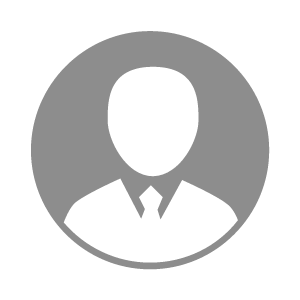 电    话电    话下载后可见下载后可见毕业院校西北农林科技大学邮    箱邮    箱下载后可见下载后可见学    历本科住    址住    址山西省忻州市宁武县山西省忻州市宁武县期望月薪10000-20000求职意向求职意向畜牧场场长,养殖场技术经理,生产经理/主管畜牧场场长,养殖场技术经理,生产经理/主管畜牧场场长,养殖场技术经理,生产经理/主管畜牧场场长,养殖场技术经理,生产经理/主管期望地区期望地区山西省|河北省山西省|河北省山西省|河北省山西省|河北省教育经历教育经历就读学校：西北农林科技大学 就读学校：西北农林科技大学 就读学校：西北农林科技大学 就读学校：西北农林科技大学 就读学校：西北农林科技大学 就读学校：西北农林科技大学 就读学校：西北农林科技大学 工作经历工作经历工作单位：湖南临武正邦养殖有限公司 工作单位：湖南临武正邦养殖有限公司 工作单位：湖南临武正邦养殖有限公司 工作单位：湖南临武正邦养殖有限公司 工作单位：湖南临武正邦养殖有限公司 工作单位：湖南临武正邦养殖有限公司 工作单位：湖南临武正邦养殖有限公司 自我评价自我评价其他特长其他特长